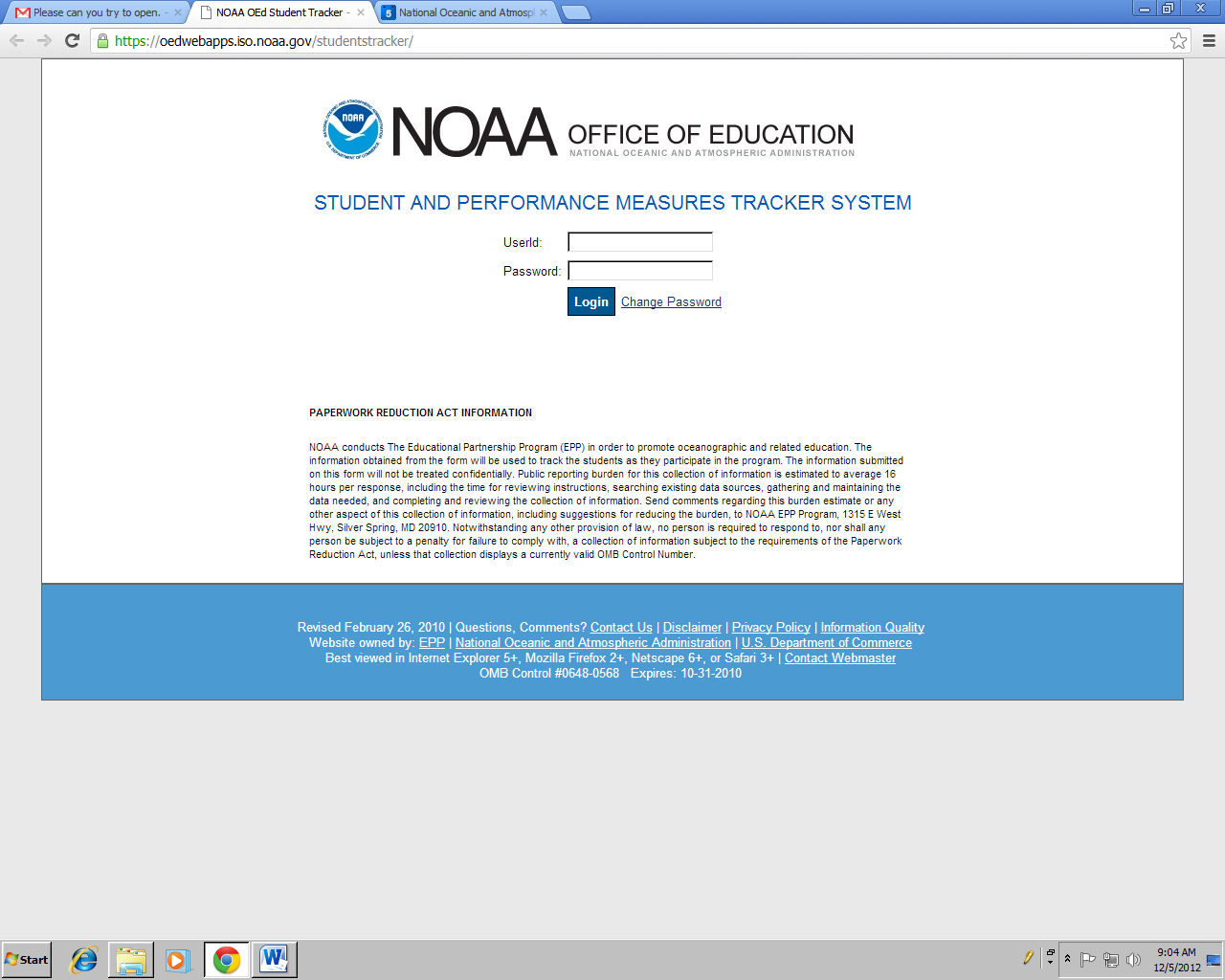 Login Page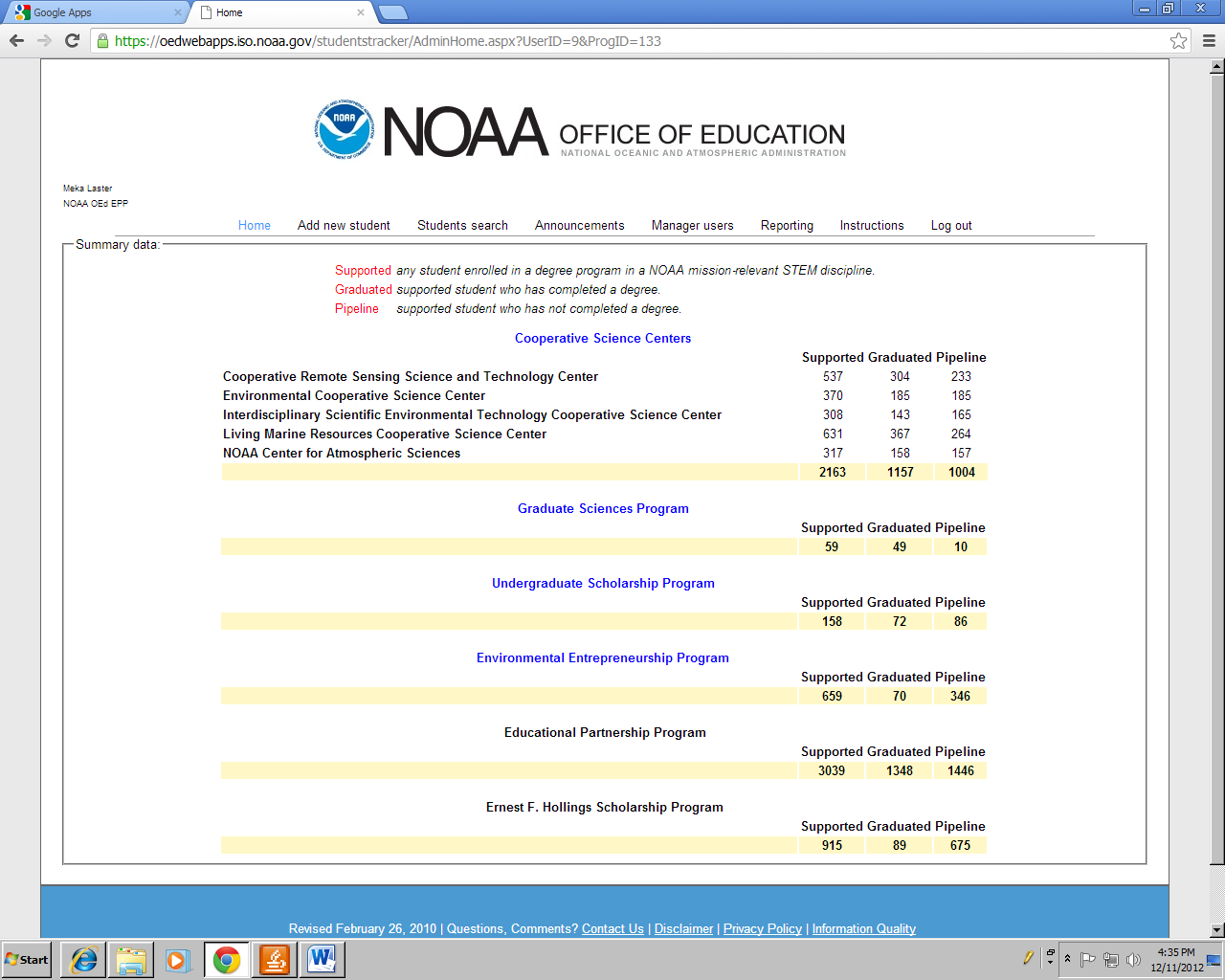 Summary Data(First Page)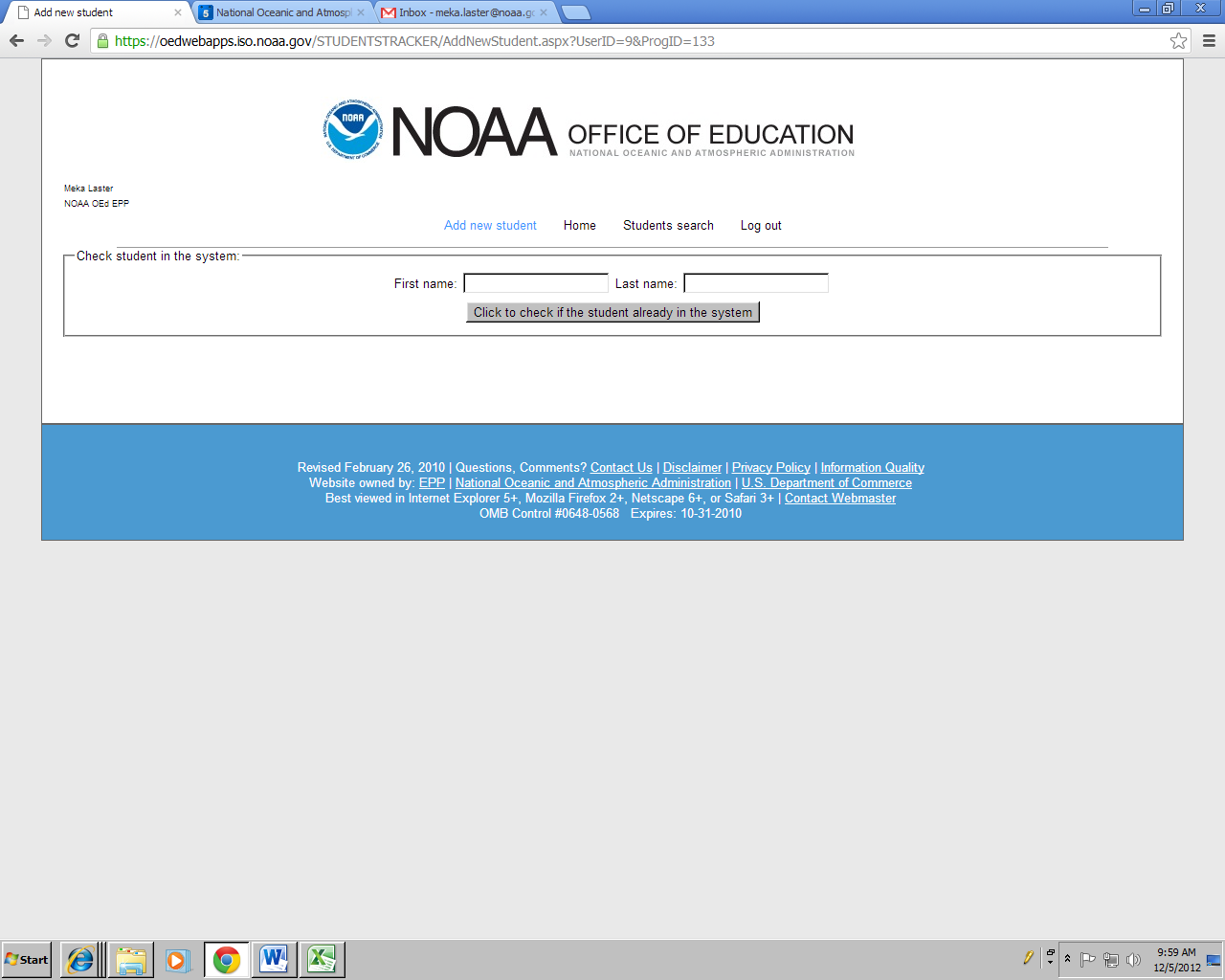 Add new student(First page – top of page)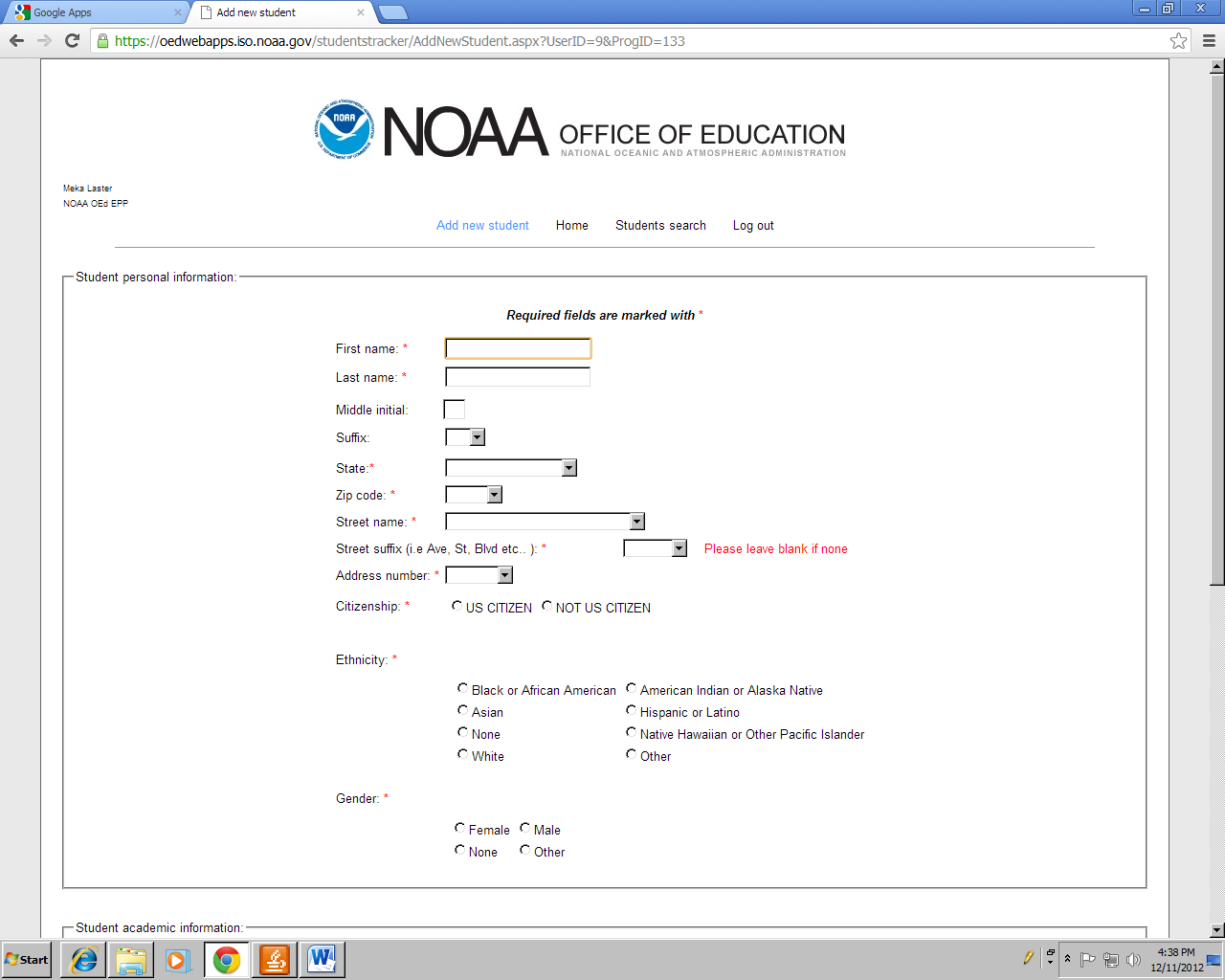 Add new student(Second page – top of page)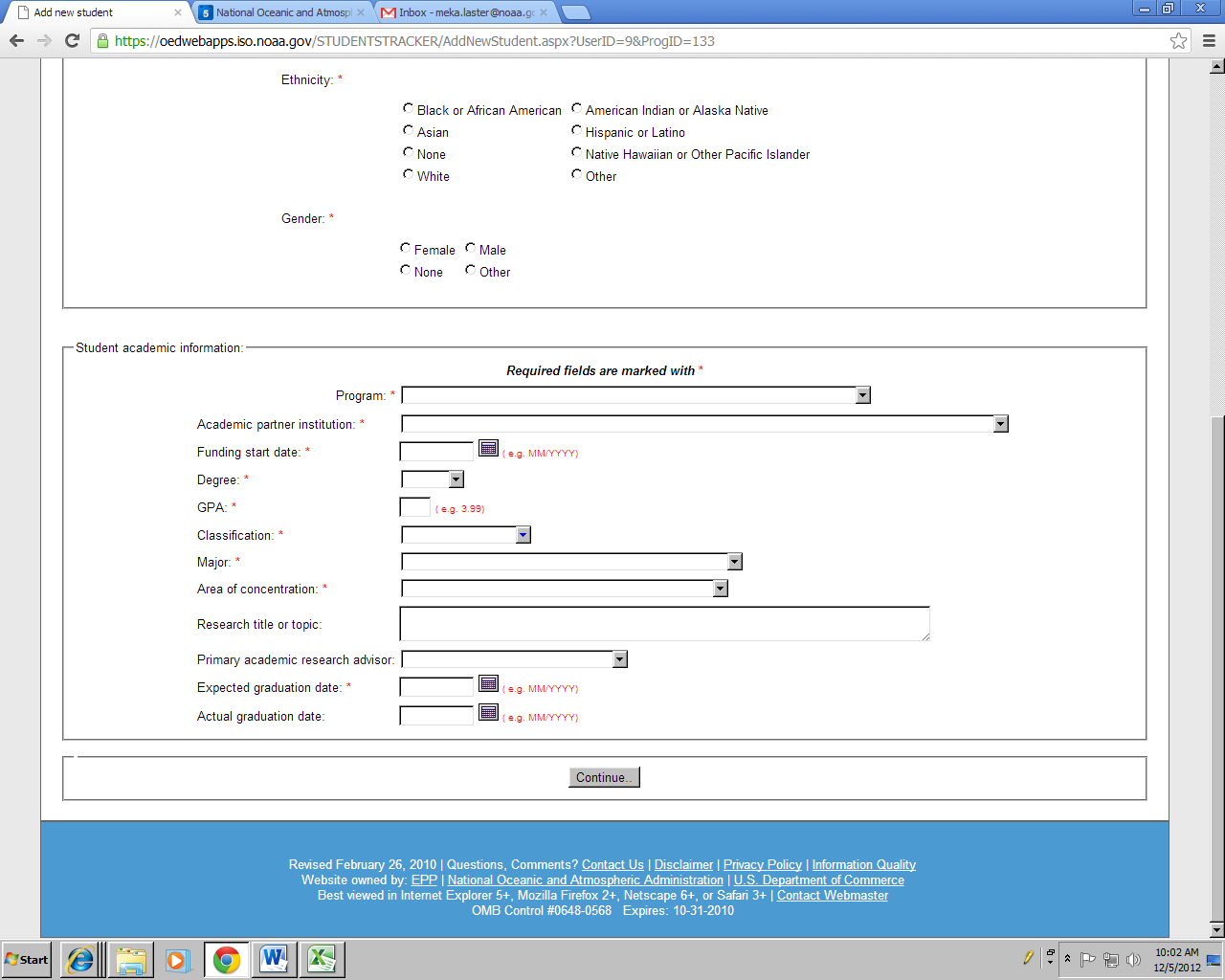 Add new student(Second page – bottom of page)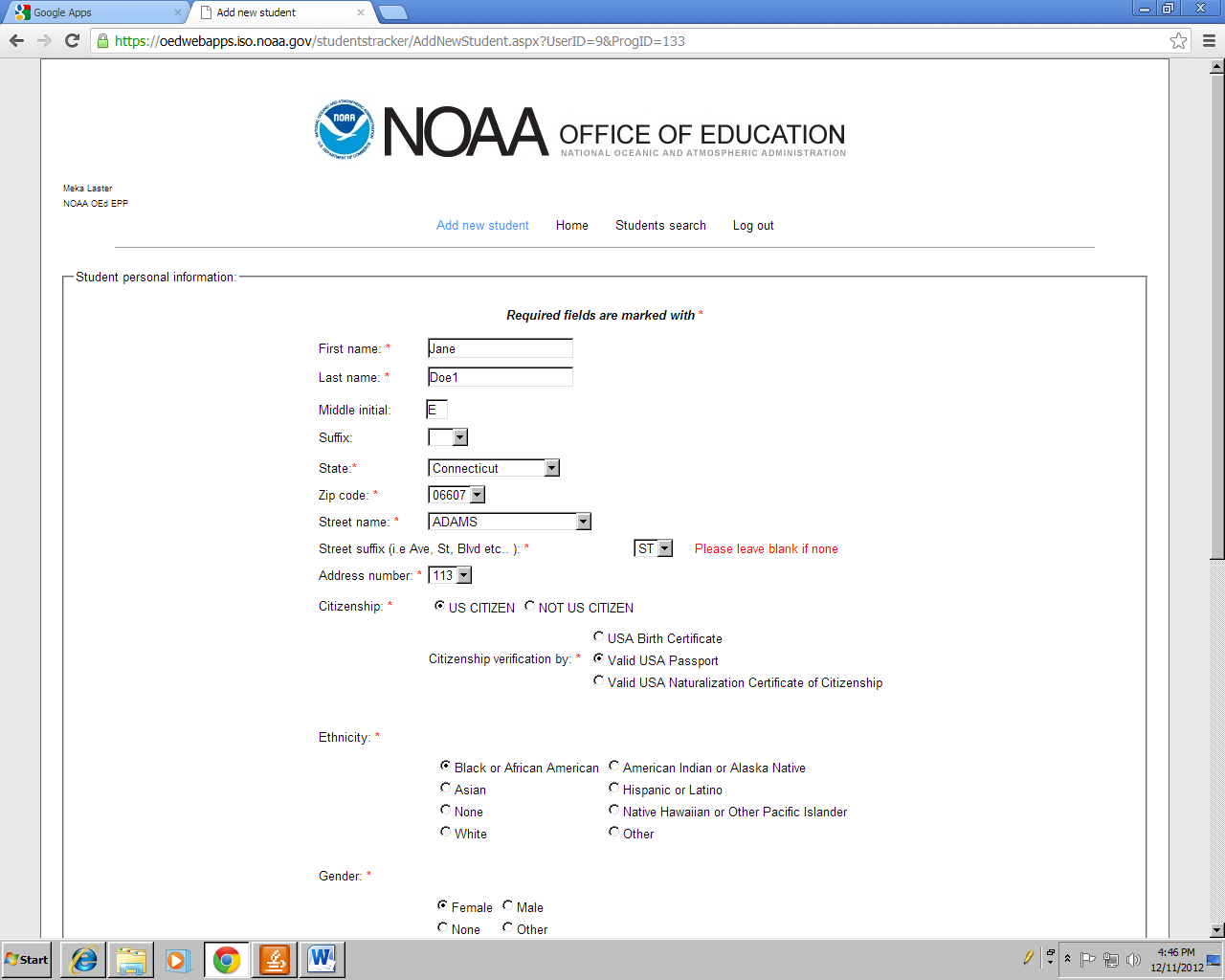 Add new student(Second page – bottom of page)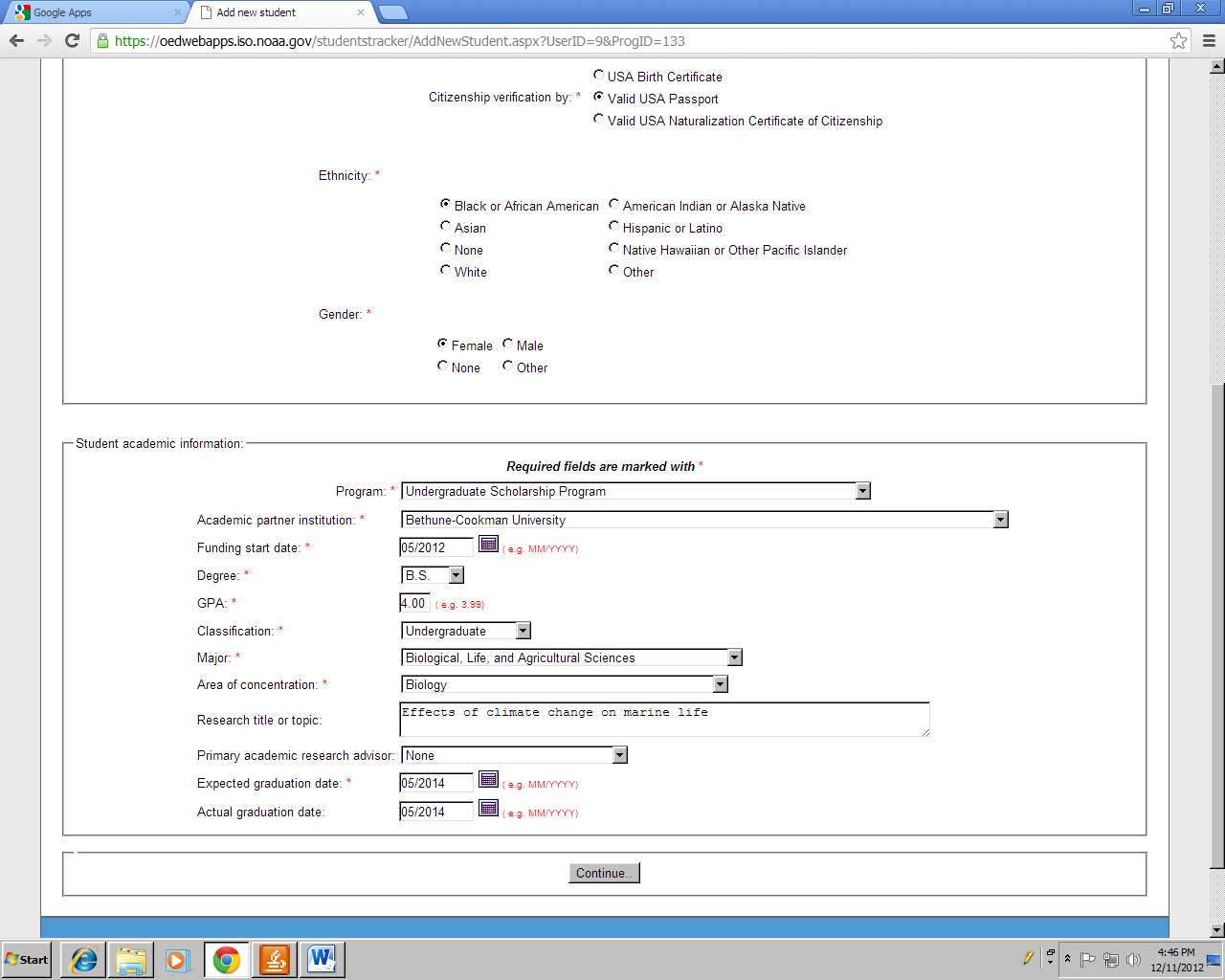 Add new student(Second page – bottom of page)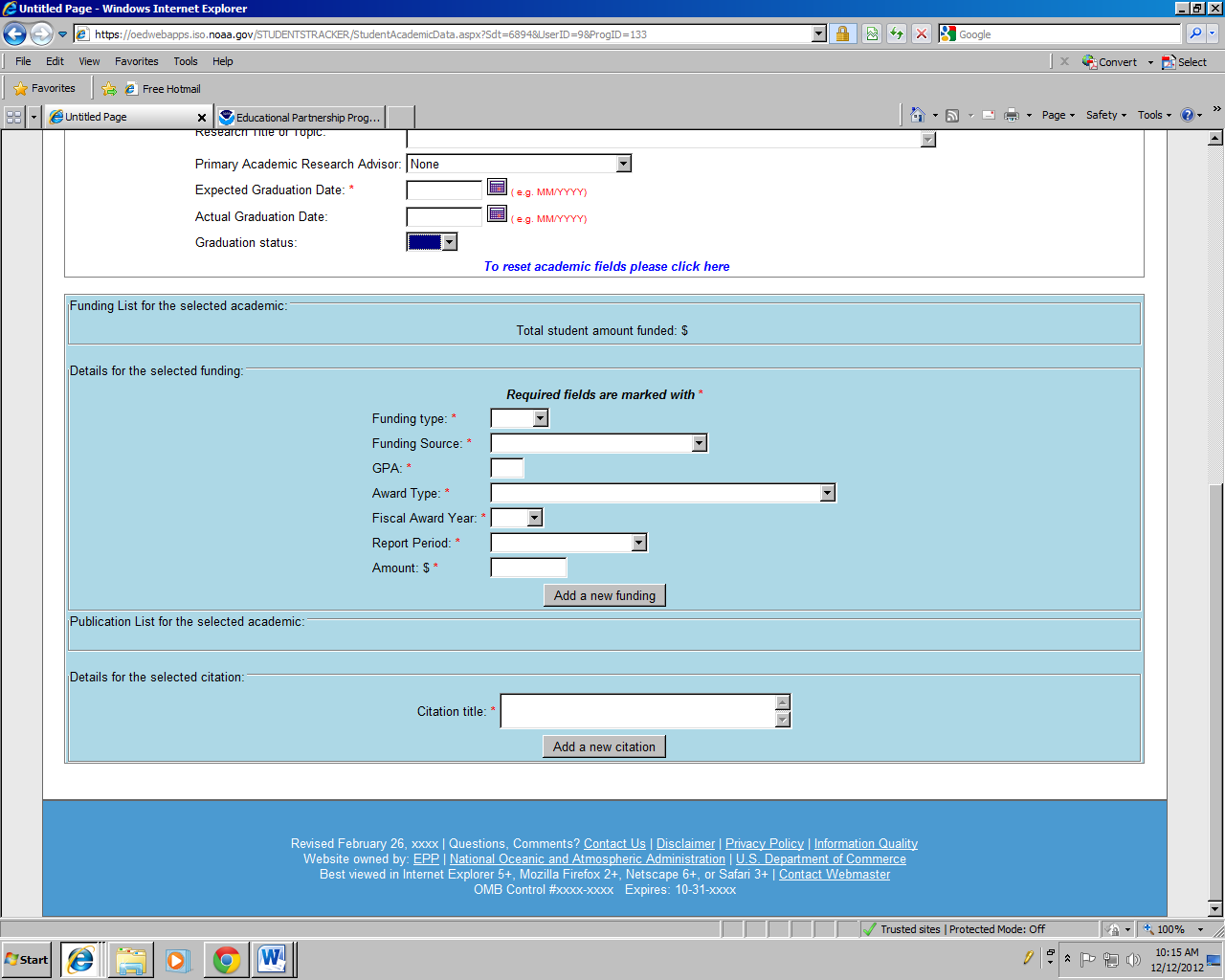 Add new student(Funding list for each academic)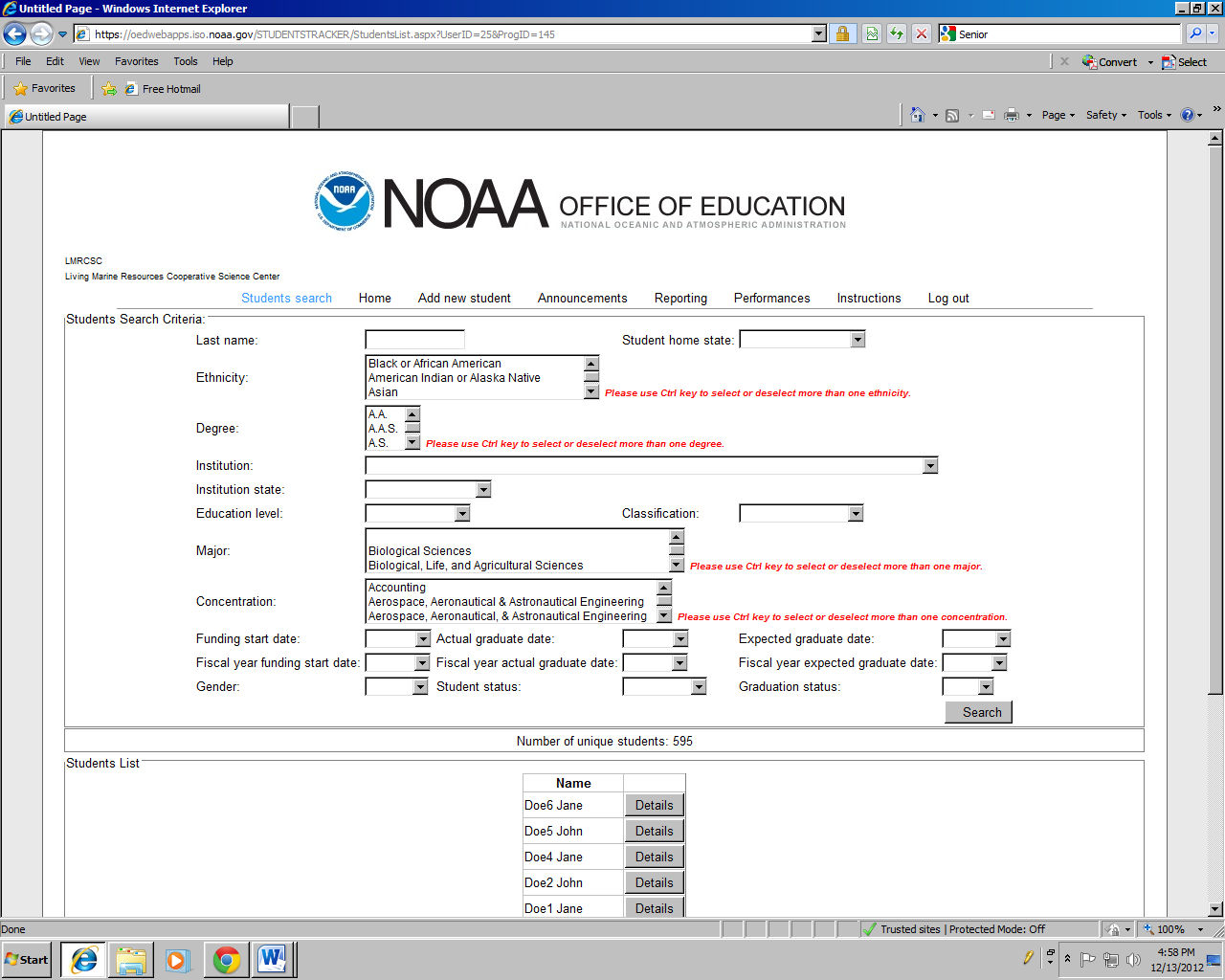 Student Search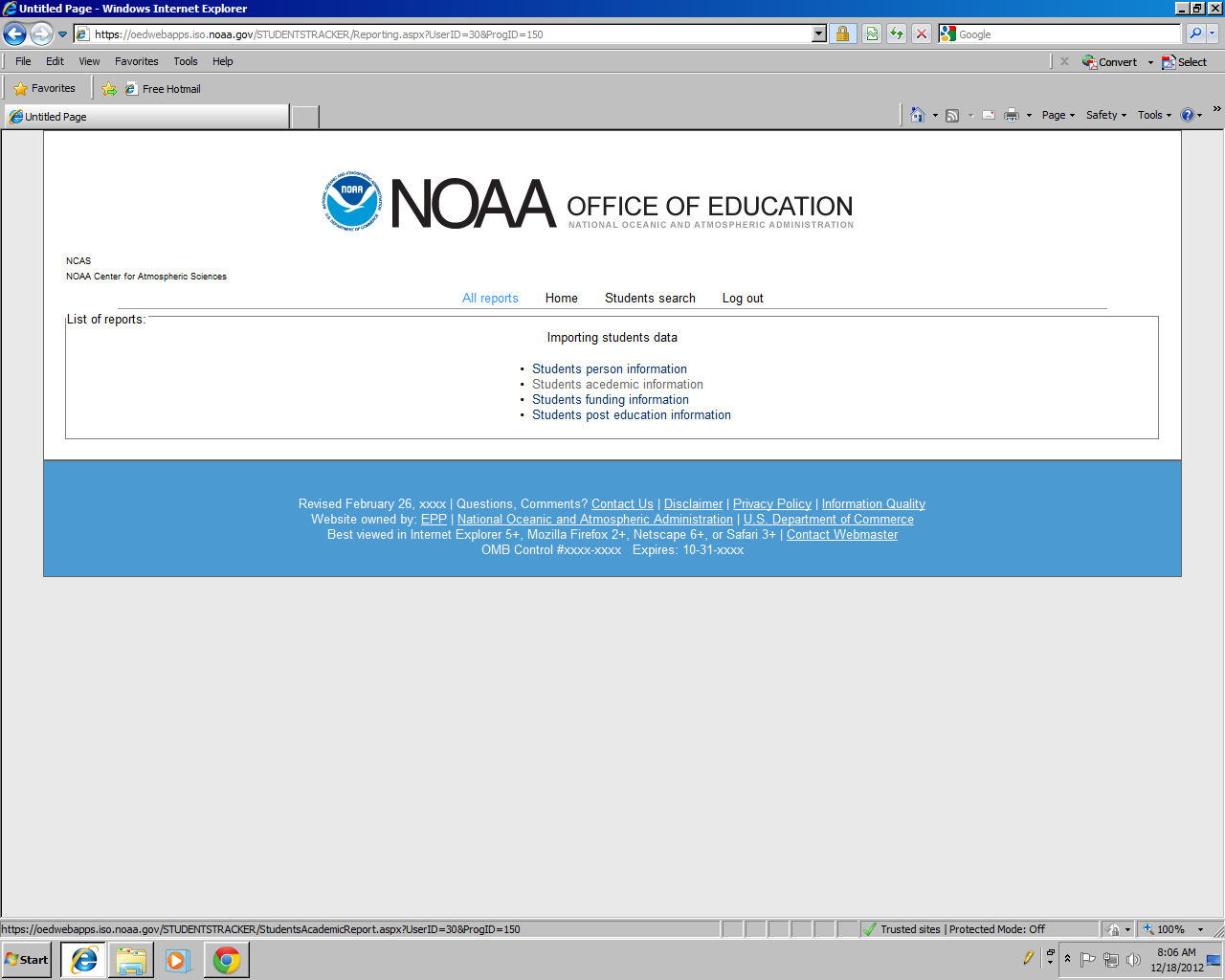 Reporting(Program Coordinator Role)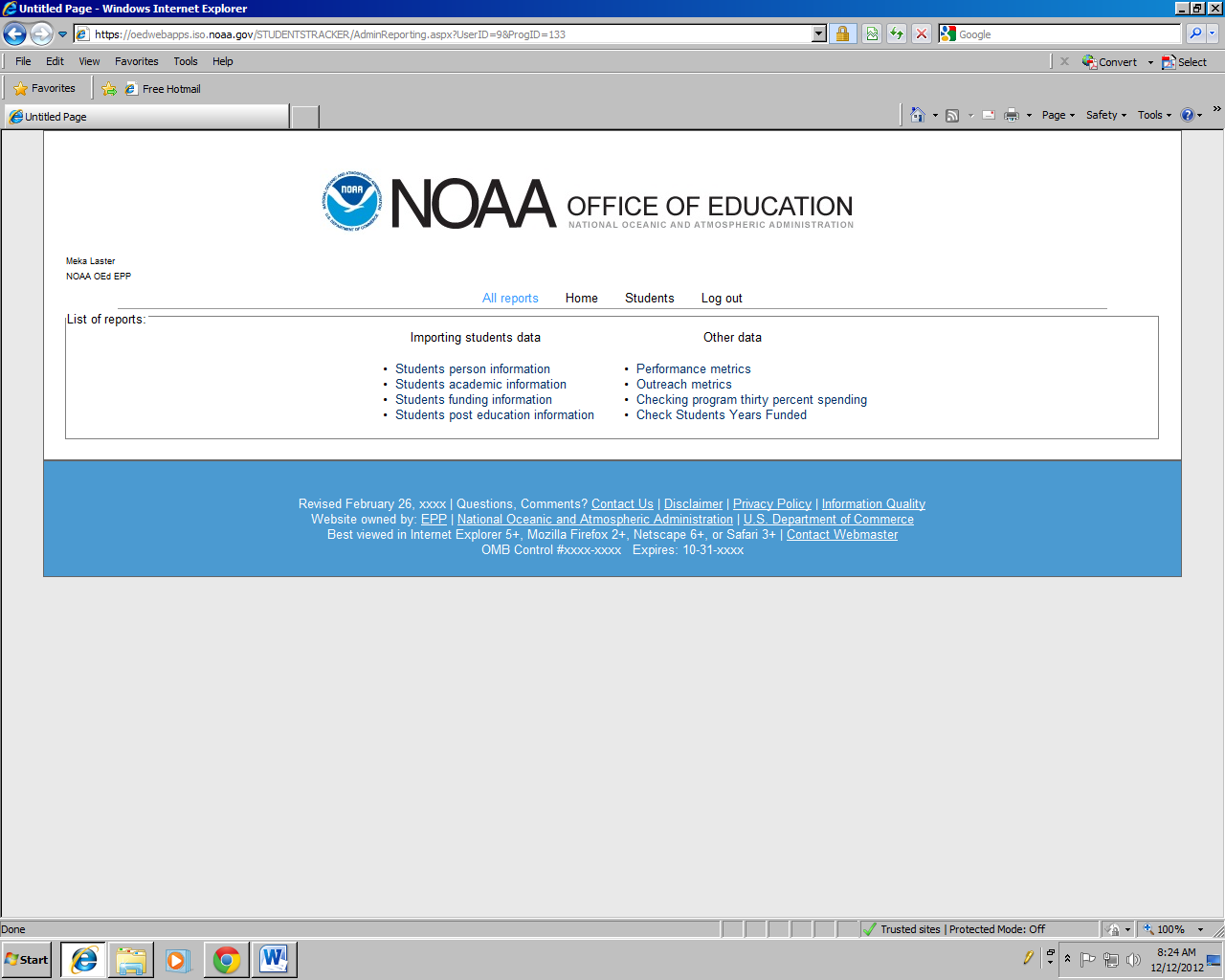 Reporting(Administrator Role)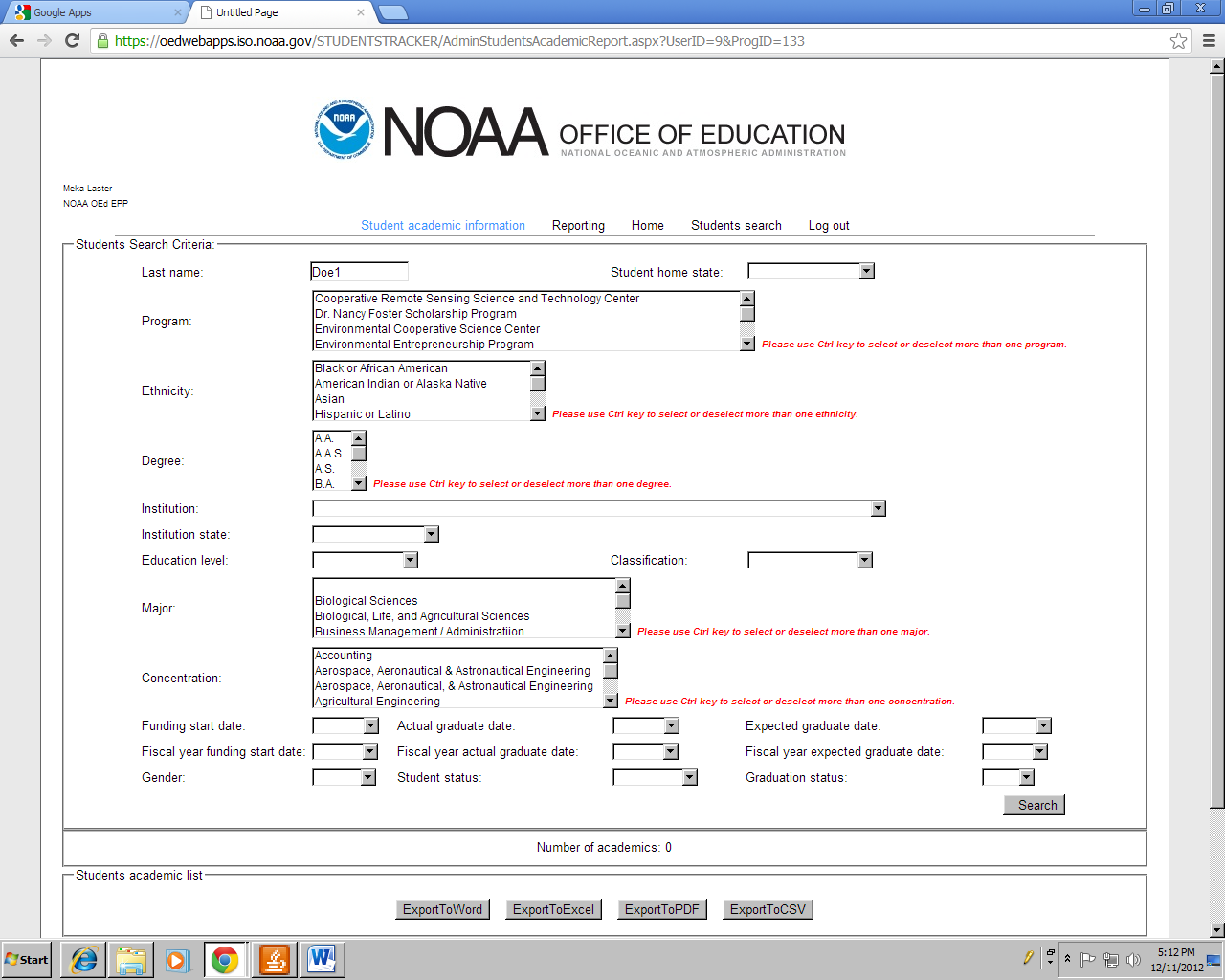 ReportingStudent academic information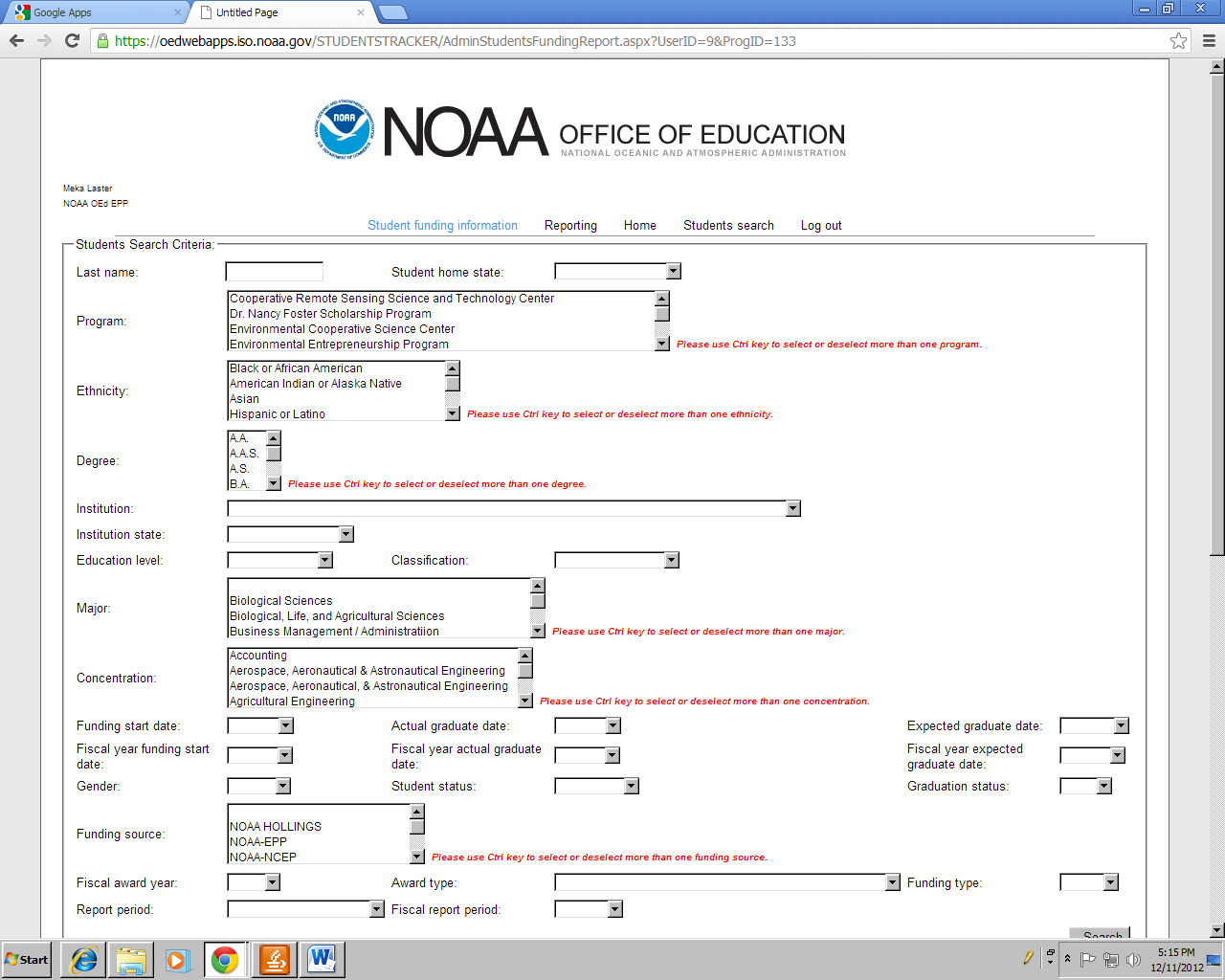 ReportingStudent funding information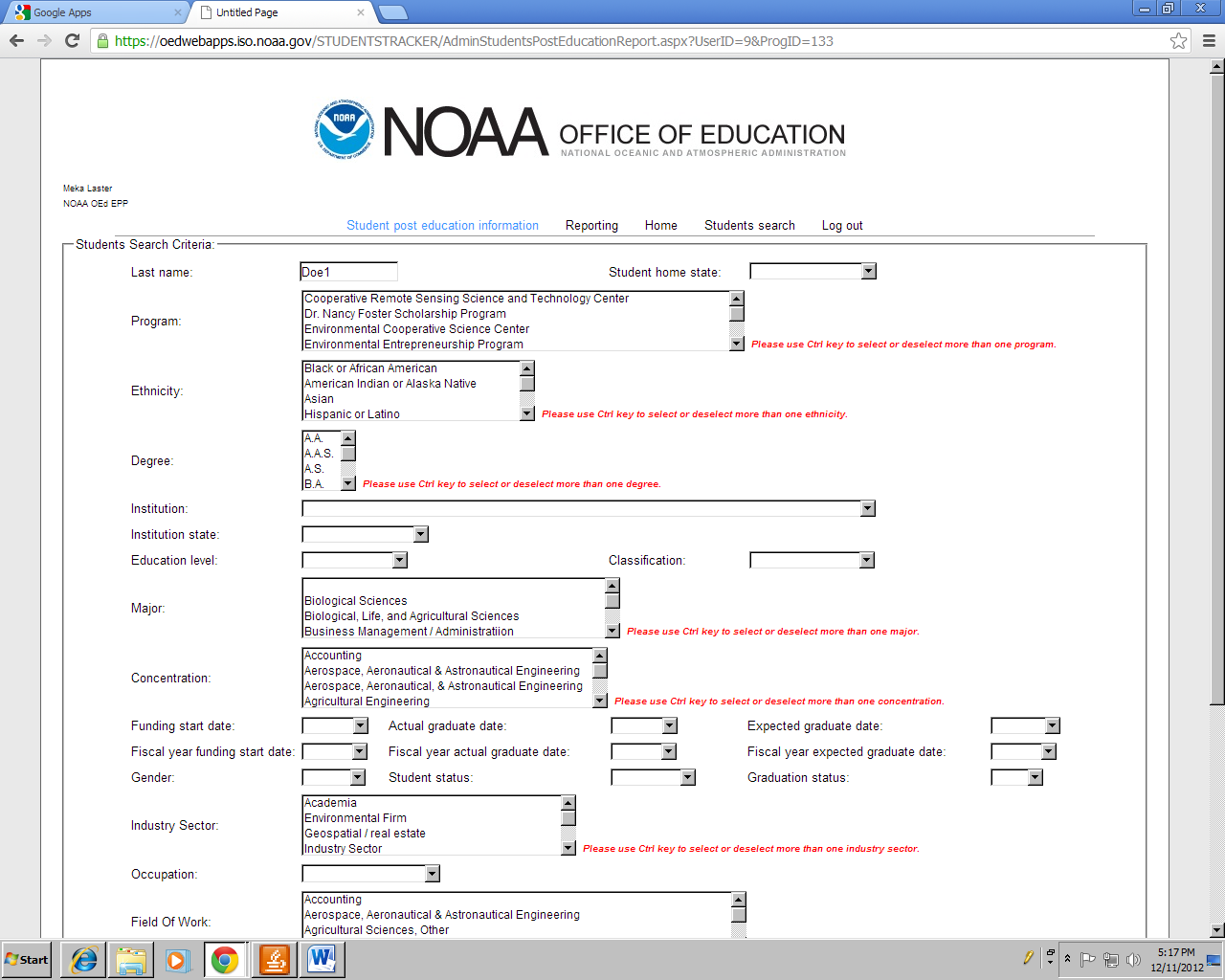 ReportingStudent funding information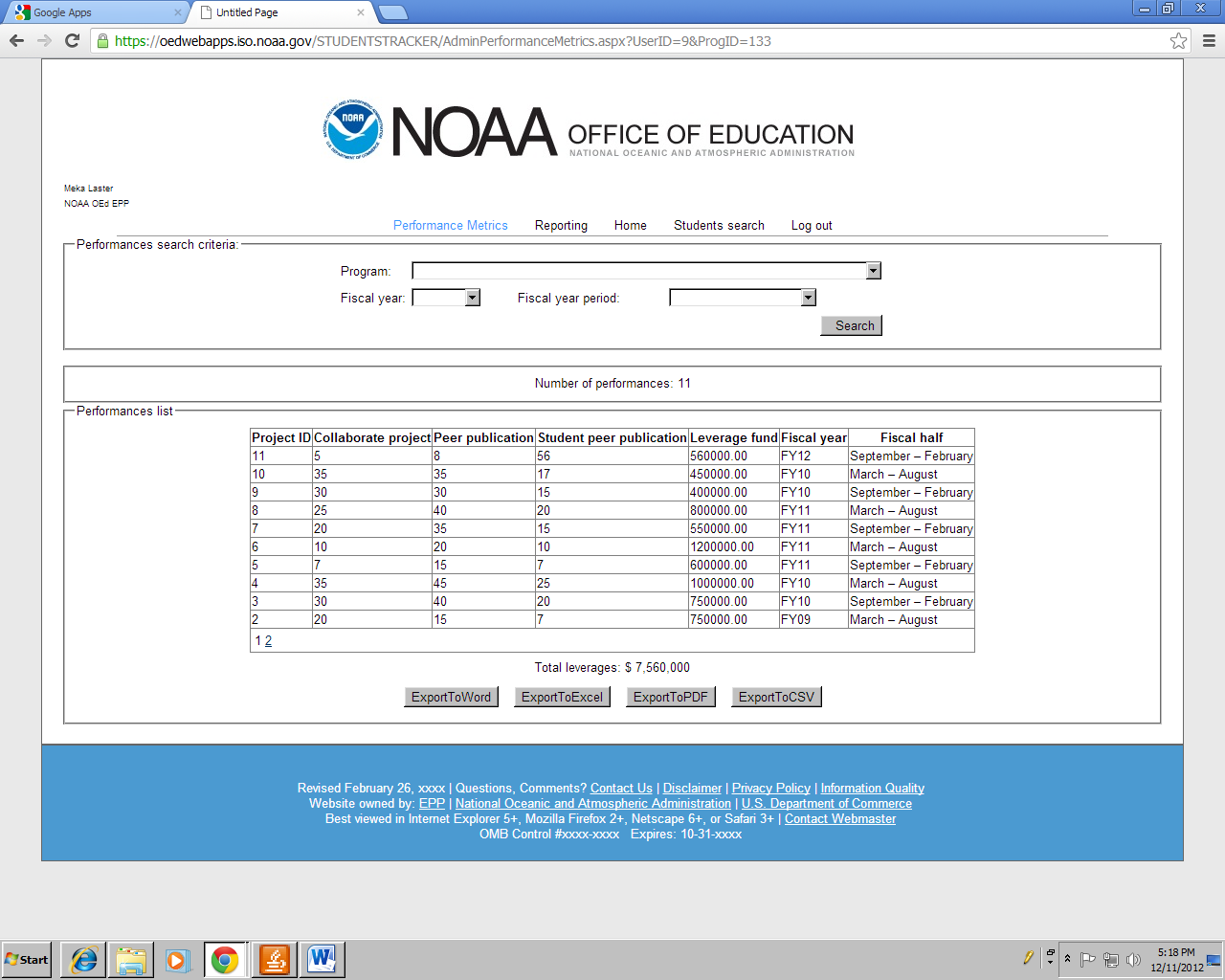 ReportingPerformance Metrics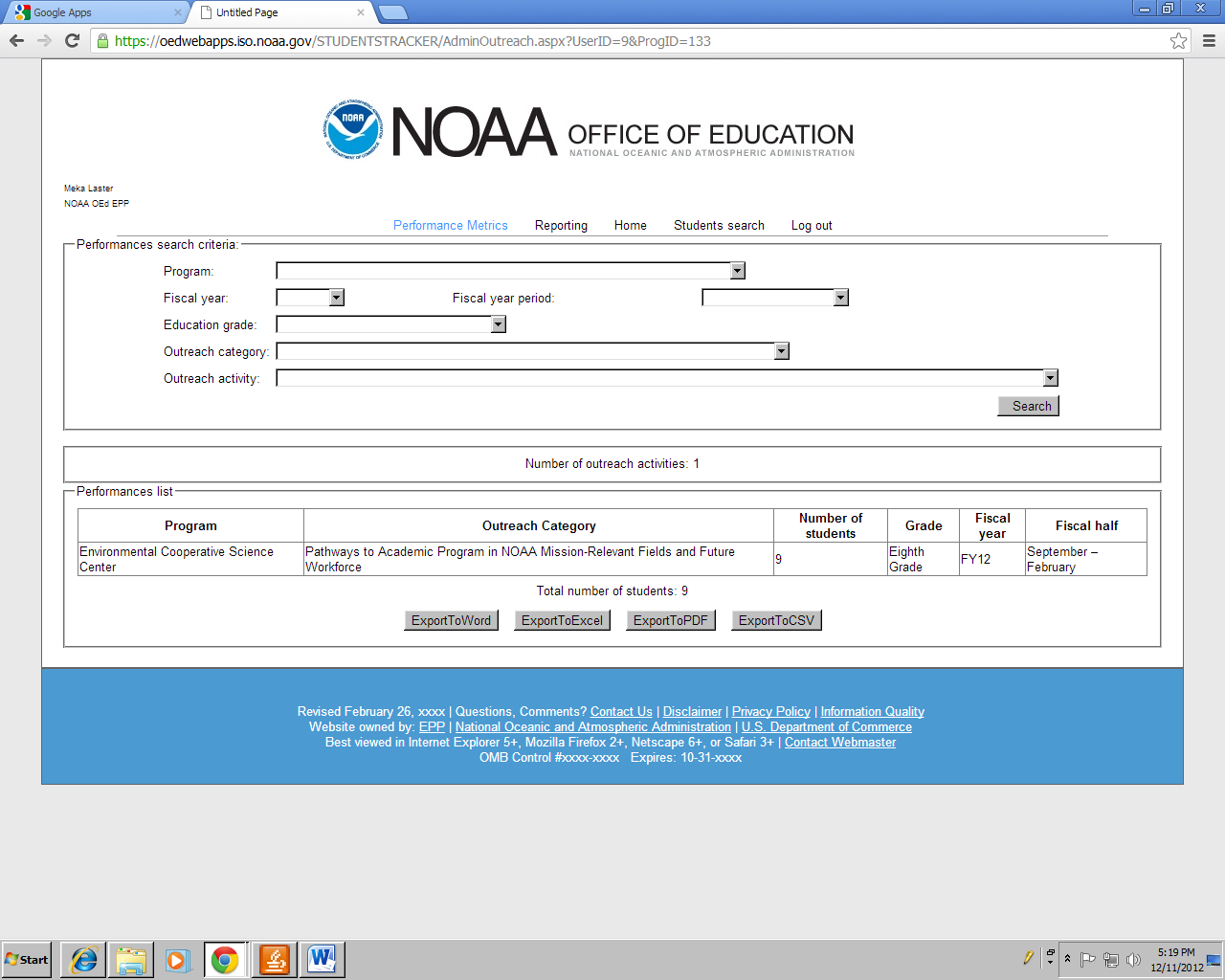 ReportingOutreach Metrics(Administrator Role)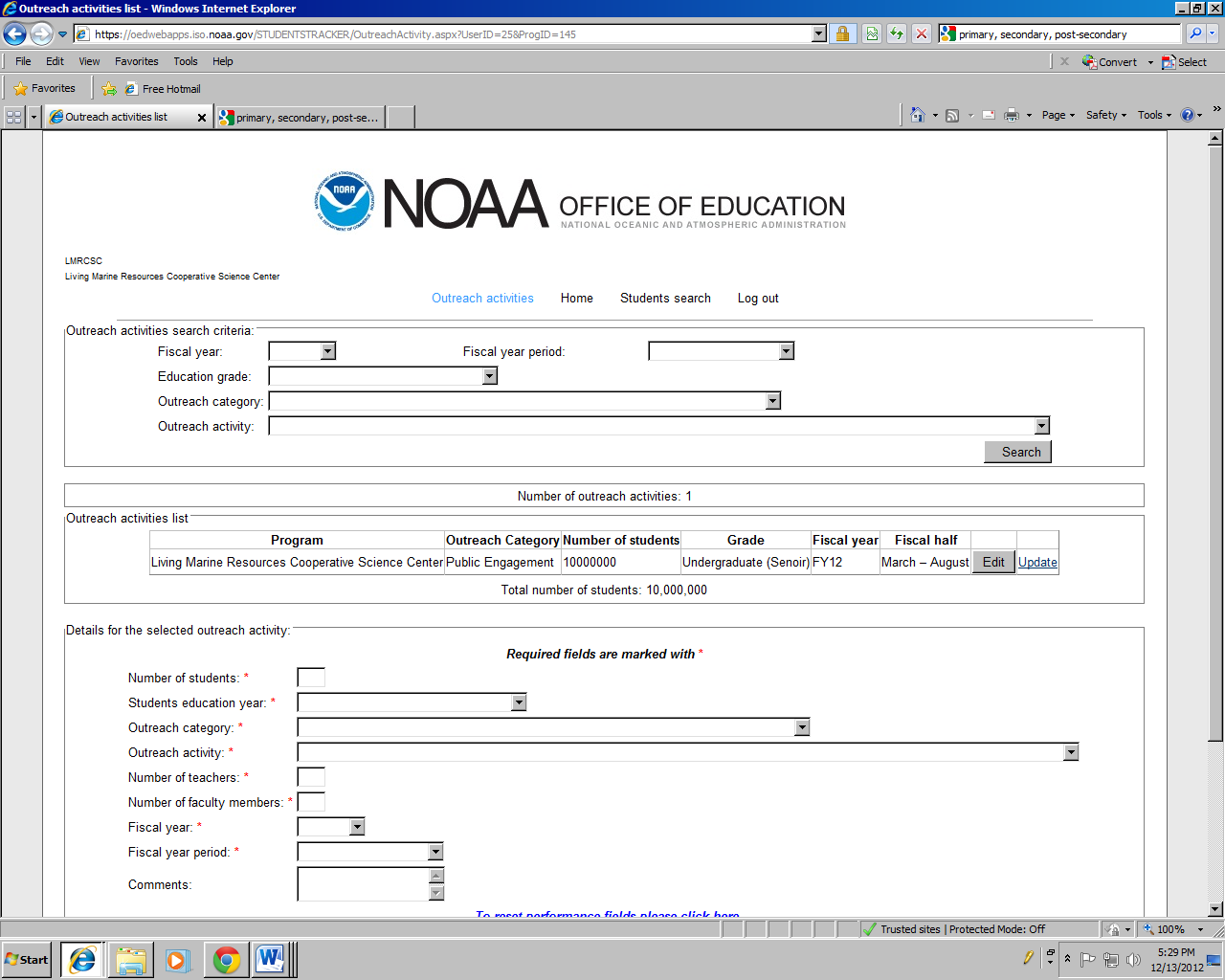 ReportingOutreach Metrics(Program Coordinator Role)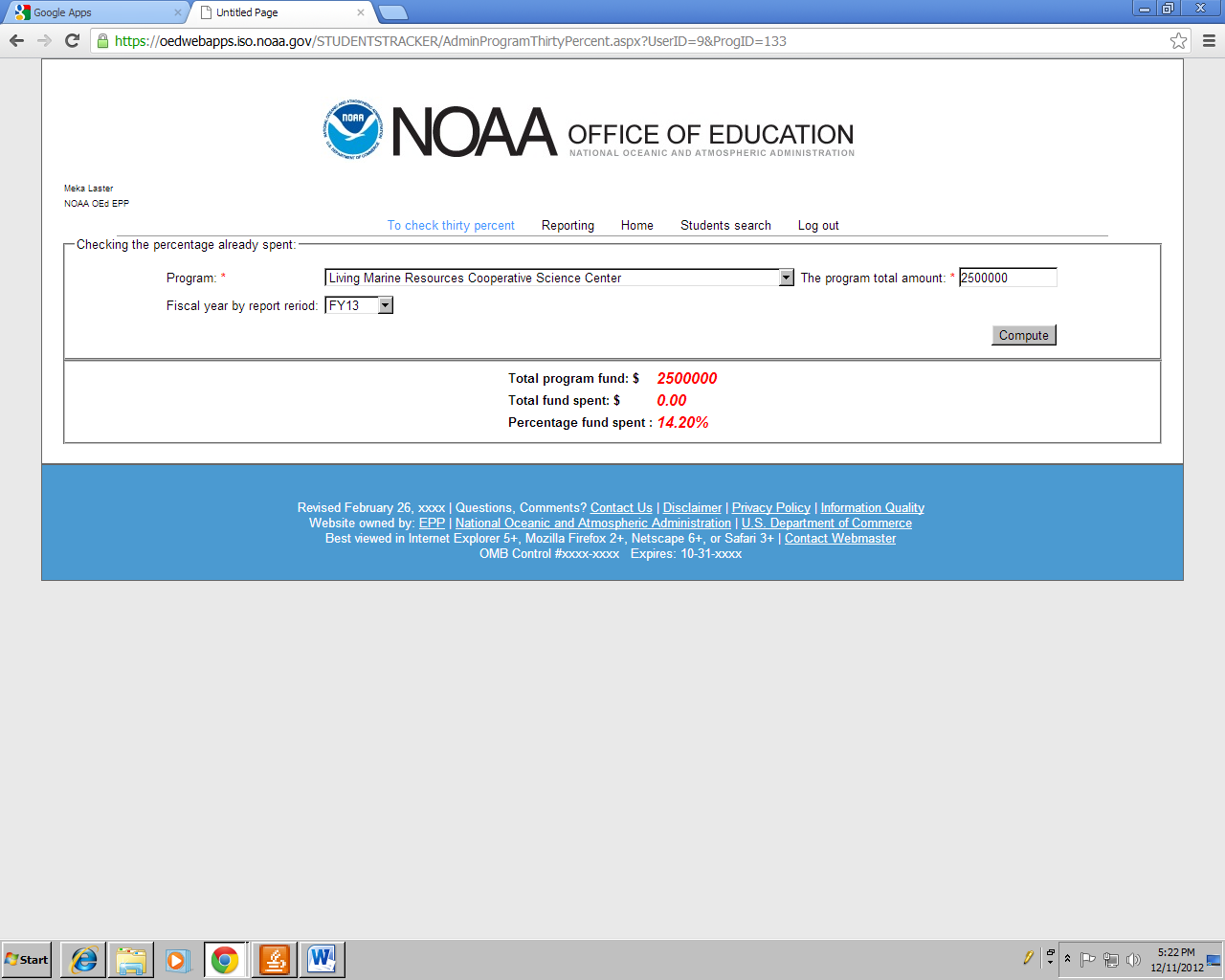 ReportingCheck thirty percent program spending